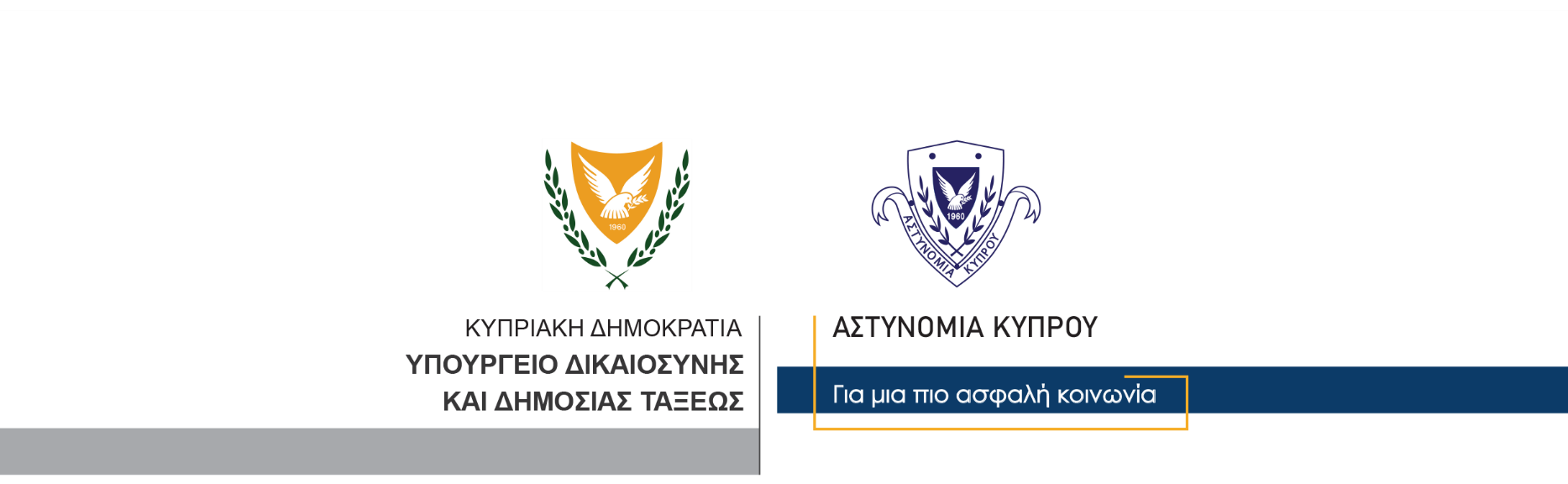     10 Απριλίου, 2022  Δελτίο Τύπου 3Ληστεία – Συλλήψεις Στη σύλληψη δύο 15χρονων προχώρησε χθες βράδυ η Αστυνομία στο πλαίσιο διερεύνησης υπόθεσης ληστείας. Σύμφωνα με καταγγελία που έγινε στην Αστυνομία, από 78χρονο, στις 8/4/2022 γύρω στις 20:55,  ενώ κατευθυνόταν πεζός προς την οικία του στη Λεμεσό, τον προσέγγισαν δύο νεαροί που είχαν καλυμμένα τα πρόσωπα τους με κουκούλες και του ζήτησαν χρήματα. Όταν τους είπε ότι δεν έχει χρήματα, οι ύποπτοι του επιτέθηκαν ρίχνοντάς τον στο έδαφος και του έκλεψαν τα κλειδιά του σπιτιού του και μικρό χρηματικό ποσό. Ο 78χρονος τραυματίστηκε στο πρόσωπο και μεταφέρθηκε στο Γενικό Νοσοκομείο Λεμεσού, όπου διαπιστώθηκε ότι φέρει θλαστικό τραύμα πάνω από το μάτι και αφού έτυχε των πρώτων βοηθειών, απολύθηκε. Οι δύο 15χρονοι συνελήφθησαν χθες βράδυ δυνάμει δικαστικών ενταλμάτων και τέθηκαν υπό κράτηση για διευκόλυνση των ανακρίσεων. Το ΤΑΕ Λεμεσού συνεχίζει τις εξετάσεις. Κλάδος ΕπικοινωνίαςΥποδιεύθυνση Επικοινωνίας Δημοσίων Σχέσεων & Κοινωνικής Ευθύνης